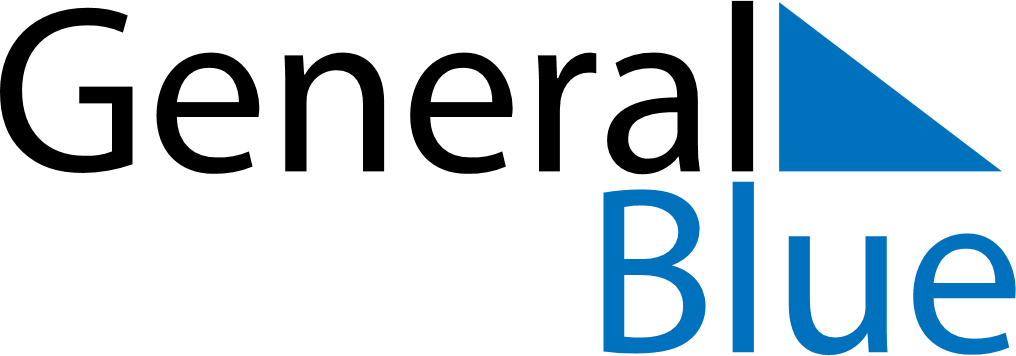 May 2024May 2024May 2024May 2024May 2024May 2024Maxixe, Inhambane, MozambiqueMaxixe, Inhambane, MozambiqueMaxixe, Inhambane, MozambiqueMaxixe, Inhambane, MozambiqueMaxixe, Inhambane, MozambiqueMaxixe, Inhambane, MozambiqueSunday Monday Tuesday Wednesday Thursday Friday Saturday 1 2 3 4 Sunrise: 5:59 AM Sunset: 5:11 PM Daylight: 11 hours and 12 minutes. Sunrise: 5:59 AM Sunset: 5:11 PM Daylight: 11 hours and 11 minutes. Sunrise: 6:00 AM Sunset: 5:10 PM Daylight: 11 hours and 10 minutes. Sunrise: 6:00 AM Sunset: 5:09 PM Daylight: 11 hours and 9 minutes. 5 6 7 8 9 10 11 Sunrise: 6:01 AM Sunset: 5:09 PM Daylight: 11 hours and 8 minutes. Sunrise: 6:01 AM Sunset: 5:08 PM Daylight: 11 hours and 6 minutes. Sunrise: 6:02 AM Sunset: 5:08 PM Daylight: 11 hours and 5 minutes. Sunrise: 6:02 AM Sunset: 5:07 PM Daylight: 11 hours and 4 minutes. Sunrise: 6:03 AM Sunset: 5:06 PM Daylight: 11 hours and 3 minutes. Sunrise: 6:03 AM Sunset: 5:06 PM Daylight: 11 hours and 2 minutes. Sunrise: 6:04 AM Sunset: 5:05 PM Daylight: 11 hours and 1 minute. 12 13 14 15 16 17 18 Sunrise: 6:04 AM Sunset: 5:05 PM Daylight: 11 hours and 0 minutes. Sunrise: 6:05 AM Sunset: 5:04 PM Daylight: 10 hours and 59 minutes. Sunrise: 6:05 AM Sunset: 5:04 PM Daylight: 10 hours and 58 minutes. Sunrise: 6:05 AM Sunset: 5:03 PM Daylight: 10 hours and 57 minutes. Sunrise: 6:06 AM Sunset: 5:03 PM Daylight: 10 hours and 57 minutes. Sunrise: 6:06 AM Sunset: 5:03 PM Daylight: 10 hours and 56 minutes. Sunrise: 6:07 AM Sunset: 5:02 PM Daylight: 10 hours and 55 minutes. 19 20 21 22 23 24 25 Sunrise: 6:07 AM Sunset: 5:02 PM Daylight: 10 hours and 54 minutes. Sunrise: 6:08 AM Sunset: 5:01 PM Daylight: 10 hours and 53 minutes. Sunrise: 6:08 AM Sunset: 5:01 PM Daylight: 10 hours and 52 minutes. Sunrise: 6:09 AM Sunset: 5:01 PM Daylight: 10 hours and 51 minutes. Sunrise: 6:09 AM Sunset: 5:00 PM Daylight: 10 hours and 51 minutes. Sunrise: 6:10 AM Sunset: 5:00 PM Daylight: 10 hours and 50 minutes. Sunrise: 6:10 AM Sunset: 5:00 PM Daylight: 10 hours and 49 minutes. 26 27 28 29 30 31 Sunrise: 6:11 AM Sunset: 5:00 PM Daylight: 10 hours and 48 minutes. Sunrise: 6:11 AM Sunset: 4:59 PM Daylight: 10 hours and 48 minutes. Sunrise: 6:12 AM Sunset: 4:59 PM Daylight: 10 hours and 47 minutes. Sunrise: 6:12 AM Sunset: 4:59 PM Daylight: 10 hours and 47 minutes. Sunrise: 6:12 AM Sunset: 4:59 PM Daylight: 10 hours and 46 minutes. Sunrise: 6:13 AM Sunset: 4:59 PM Daylight: 10 hours and 45 minutes. 